أسماء علاء الدين كمال ثابت38 شارع الجلاء - اسيوط - جمهورية مصر العربيه                                             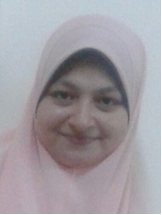 doc.asmaa87@yahoo.comالبريد  الإلكتروني:                           الهاتف 0020882303292                        البيانات الشخصية:الرقم القومي: 28709252104407 تاريخ الميلاد: 25 سبتمبر 1984النوع: انثىالحالة الاجتماعية: متزوجةالجنسية: مصرية المؤهلات العلمية: التدرج الوظيفي:طبيب امتياز بمستشفى اسيوط الجامعي من 1-3-2011معيد بقسم الكيمياء الحيوية الطبية بكلية الطب جامعة اسيوط اعتبارا من 1-3-2012مدرس مساعد الكيمياء الحيوية بكلية الطب جامعة اسيوط اعتبارا من 1-7-2017المهارات:جامعة اسيوط – كلية الطب   بكالوريوس الطب والجراحة سبتمبر 2010 بتقدير امتياز مع مرتبة الشرف كلية الطب جامعة اسيوط  ماجستير الكيمياء الحيوية الطبية  2017بتقدير امتياز كلية الطب جامعة اسيوط  لغة عربية:    اللغة الأملغة إنجليزية:  جيد جدااللغة                            إجادة برامج ويندوز وميكروسوفت أوفيسالحاسب